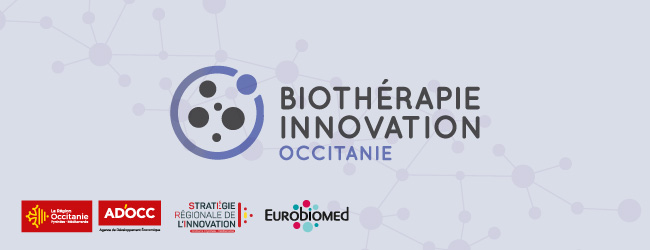 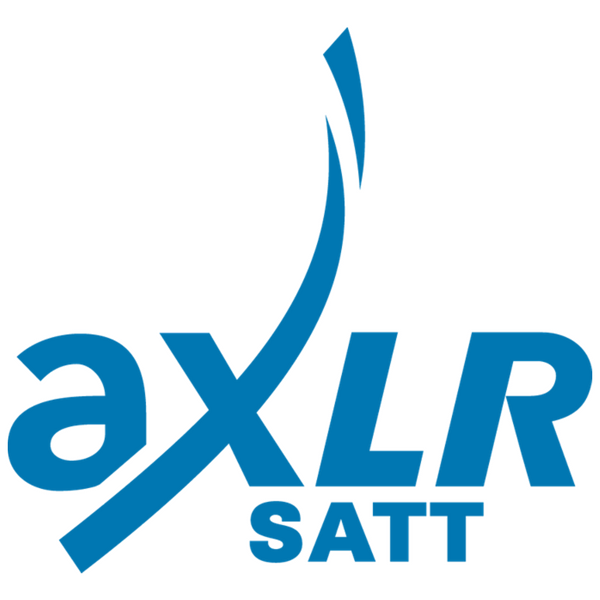 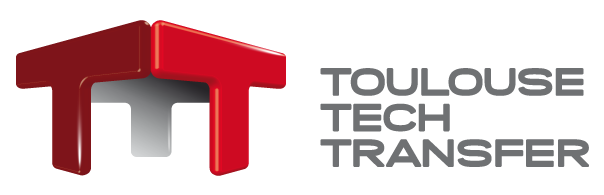 I.1. Porteur du projet I.2. Autres personnes impliquées I.3. Inventeurs ( si différent de ci-dessus)II.1. Contexte socio-économique du projet II.2. Contexte technologique du projet II.3. Le besoin III.1. Description du projet III.2. ATOUTS du projet III.3. Maturité du Projet III.4. Programme du Projet IV.1. Risques technologiques IV.2. PROPRIETE INTELLECTUELLE et INDUSTRIELLE Perspectives / plan de développement post accompagnement SATT pour ce projet (moyen/long terme)?Précisez      A l’issue du projet, que restera-t–il à valider selon vous?Précisez      Le projet est-il réalisé avec un partenaire académique, institutionnel, une fondation ou industriel ? oui 	 non Précisez       Financement(s) antérieur(s) au projet (ANR, Europe, BPI, etc.) ? oui 		 non Précisez       Demandes de financement complémentaires à cette demande pour le projet (actuelles/à venir)? oui 		 non Précisez       1er AMI -BIOTHERAPIES OCCITANIElundi 19 Avril au vendredi 30 juillet 2021 à 18 hTitre du Projet Acronyme Résumé du Projet Mots clefs Niveau de trl estime en début de projetdomaine applicatif pressentiI. Porteur(s) du projet NOM, Prénome-mailTél EmployeurStatutLaboratoire (EA, UMR…)Directeur du Laboratoire Tutelles du laboratoireEtablissement hébergeurNOM PrénomEmployeurStatutLaboratoire(EA, UMR…)e-mailNOM PrénomEmployeurStatutLaboratoire(EA, UMR…)e-mailII. Le Besoin Préciser l’état de l’art dans le domaine du projet et les standards (produits, technologies, méthodes) utilisés actuellement : liste et commentaires sur la bibliographie pertinente / les brevets existants / les produits/outils déjà commercialisées, les produits concurrents en développement… Identifier le besoin, la problématique auquel le projet se propose de répondre  III. La Solution Préciser le projet et la solution qu’il apporte : innovation/savoir-faire mis en œuvre. Préciser ses atouts et son caractère innovant par rapport aux produits/techniques/méthodes concurrentes (sur les plans scientifique, technique, économique, marketing…). Préciser les atouts de l’équipe scientifique (force du/des porteurs de projet et assise scientifique, collaborations, liens aux Key Opinion Leader/experts/associatifs du domaine), de l’innovation (données, publications, titres de PI), les opportunités marché/concurrencePréciser la maturité du projet en termes d’avancée scientifique (stade actuel en détaillant les données déjà disponibles, prototypes existants), de propriété intellectuelle ou industrielle (brevets déposés, ...) et de stratégie de valorisation (contacts industriels, partenaires socio-économiques, …). Préciser le programme de R&D/développement envisagé : lister les différentes étapes/Workpackages, les objectifs, leur durée, le budget associé ( cf. dépenses éligibles) , les livrables, et les jalons associés.Définir les critères quantitatifs et qualitatifs correspondant à chaque livrable afin de donner ainsi une vision nette des données qui seront générées lors du projet.Préciser l’objectif final du projet.Préciser vos attentes vis à vis de l’accompagnement par la SATT IV. Risques Du ProjetAvez-vous identifié des points de vigilance au développement de la technologie pour lesquels vous souhaiteriez un appui particulier ? Votre projet est-il protégé par la propriété intellectuelle ? En cas de brevet, précisez le(s) numéro(s) de dépôt prioritaire, et l’organisme ayant déposé le brevet. Avez-vous déjà divulgué en dehors de toute protection intellectuelle des informations au sujet du projet (publications orale et écrite, posters, soutenances de thèse/master, abstracts) ? Si oui, les lister.Avez-vous une échéance de divulgation (congrès/publication) prochainement ? Si oui précisez la date approximative.Une étude d’antériorité a-t-elle été déjà initiée ?Qu’est ce qui pourrait être protégé ? Quels types de protection juridique est envisagée ?